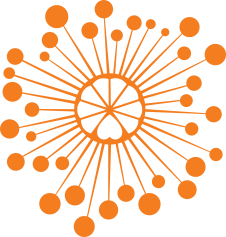 ИНФОРМАЦИОННЫЙ ЦЕНТР АТОМНОЙ ЭНЕРГИИ214000, г. Смоленск, ул. Пржевальского, 4; тел. (4812) 68-30-85www.smolensk.myatom.ru  e-mail: smolensk@myatom.ruБудущие учителя узнали, как работают атомные технологии12 июля ИЦАЭ в рамках проекта «День учителя на объектах атомной отрасли» организовал для преподавателей и студентов – будущих учителей –  естественно-географического факультета очередную экскурсию на Смоленскую АЭС. Как обычно, экскурсанты познакомились с историей предприятия, его технологиями и оборудованием. После посещения энергоблока экскурсанты переехали в учебно-тренировочный центр, где им продемонстрировали полномасштабный тренажер блока щитового управления, на котором отрабатывает действия оперативный персонал станции, прежде чем приступить к работе.ИЦАЭ Смоленска продолжит организацию экскурсий на отраслевое предприятие в рамках проекта «День учителя на объектах атомной отрасли». 